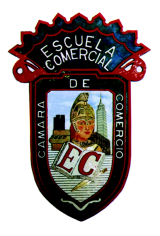 ESCUELA        ESCUELA  COMERCIAL CAMARA DE COMERCIOMATERA:  VALORESGRUPOS: 51 A Y F53A PROFESORA: MARTINA MARTINEZFECHA: 26 DE SEPTIEMBRE DEL 2017INSTRUCCIÓN:  LES ENVIO EL TEMA DE “VALORES SOCIALES Y PERSONALES”, DEBEN DE ESCRIBIRLO EN SU CUADERNO.TAREA: ILUSTRAR EL TEMABUSCAR EL SIGNIFICADO DE TRES VALORES DE CADA TIPO ES ABIERTA LA ELECCION.VALORES SOCIALES Y PERSONALESLos valores sociales. Los valores sociales son aquellos con los que se procura mantener buenas y armoniosas relaciones sociales (tanto en la familia como con la sociedad en general). Entre ellos podemos mencionar la paz, respeto, igualdad, fraternidad, solidaridad, dignidad, cooperación, honestidad, honradez, libertad, responsabilidad, amor, sinceridad. Cumplimiento, Desarrollo, Igualdad, Justicia, vocación de Servicio, Libertad, Compañerismo, Comunicación, Productividad, Patriotismo, Cooperación, Participación, Contribución, Tolerancia, Colaboración, Tradición.Valores personales. Dentro de los valores personales se encuentran aquellos que se considera que contribuyen a nuestra propia vida y desarrollo personal, sirviéndonos de guía para relacionarnos con nuestro entorno familiar, laboral, educativo y socio culturales en general, así como aquellos que combinados entre sí, nos hacen únicos ante los demás. Son valores personales los siguientes:Fidelidad, Alegría, Creatividad, Fuerza, Amistad, Crecimiento, Generosidad, Amor, Gentileza, Apoyo, Gratitud, Aprendizaje, Honestidad, Armonía, Desapego, Humildad, Respeto, Poder, Autenticidad, Humor, Honor, Romance, Disciplina, Sabiduría, Belleza, Independencia, Seguridad, Empatía, Integridad, Sencillez, Bondad, Entrega, Serenidad, Entusiasmo, Lealtad, Sinceridad, Espiritualidad, Limpieza, Comprensión, Madurez, Suavidad, puntualidad, Nobleza, Éxito, Paciencia, Confianza, Familia, Tranquilidad, Constancia, Pasión, Valentía, Paz interior, Franqueza, Honestidad, Paternidad, Maternidad, Ternura. A su vez se pueden dividir en valores morales, espirituales, religiosos, socioculturales, etc.